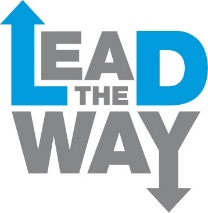 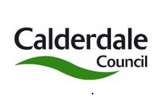 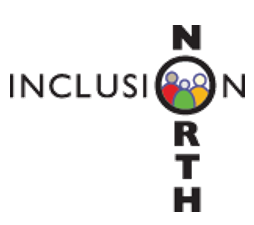 Young Leaders – Things parents need to know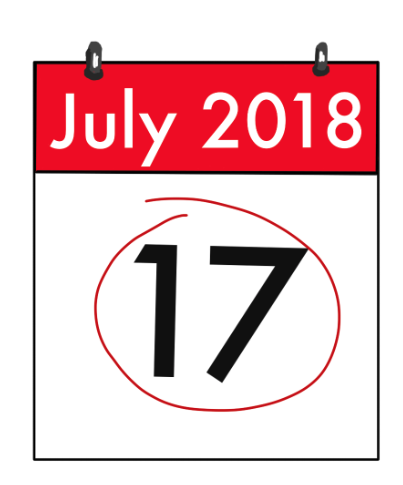 The dates for Young Leaders in 2018 are:Tues 17 JulyTues 31 July – Wed 1 AugustTues 14 – Wed 15 AugustTues 28 – Wed 29 August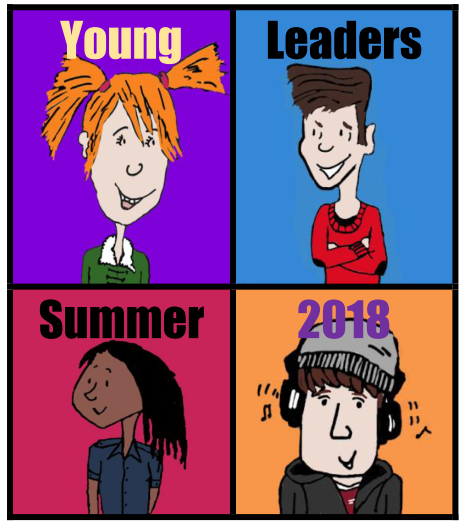 It is for young people in Calderdale aged 16-17 who have a learning disability or autism, or both. 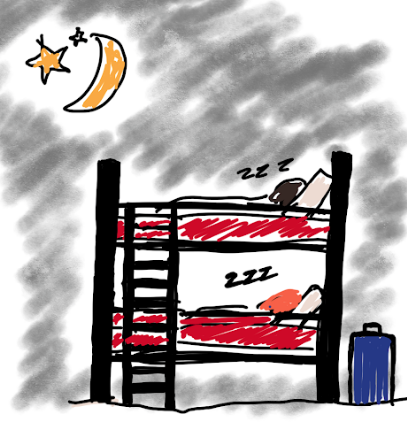 The course is residential – there will be three overnight stays. 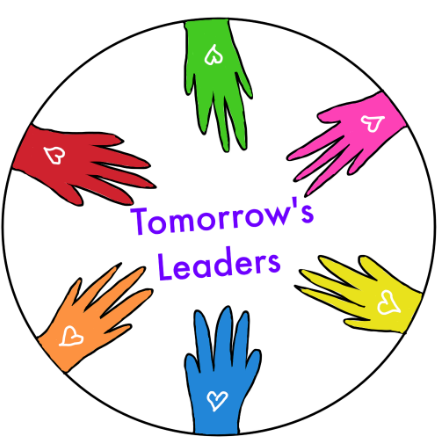 This is a new course, based on a leadership course called Tomorrow’s Leaders run for adults with a learning disability, autism or both. 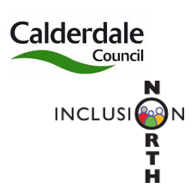 The course is free to participants. The cost of the course will be met by Inclusion North and Calderdale Local Authority.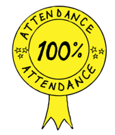 Young Leaders must attend every session of the course.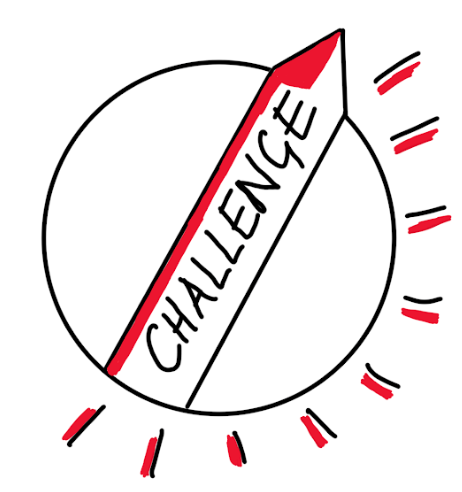 The course will be fun, challenging and a chance to make new friends. 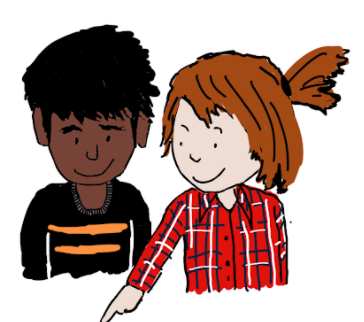 The course is designed to help young people work together, support one another, and learn some of the skills needed to lead and guide others.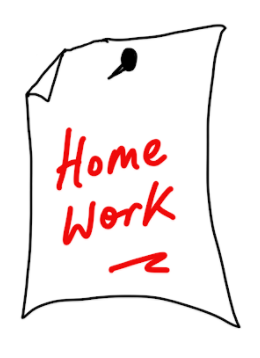 The young leaders on the course will be asked to do some work in between each session.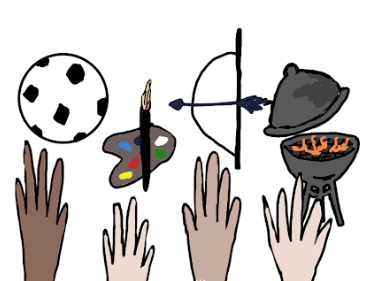 As well as learning new skills, there will be a chance to do activities. 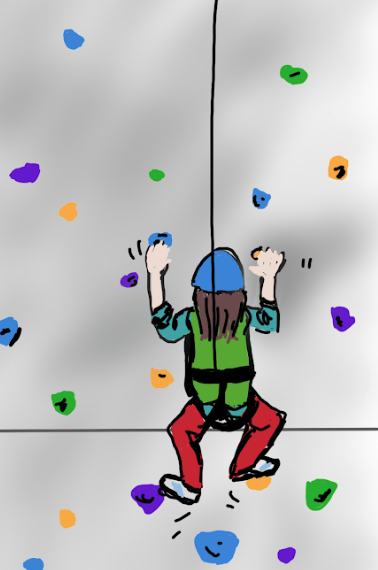 These might include a climbing wall, archery and tobogganing. 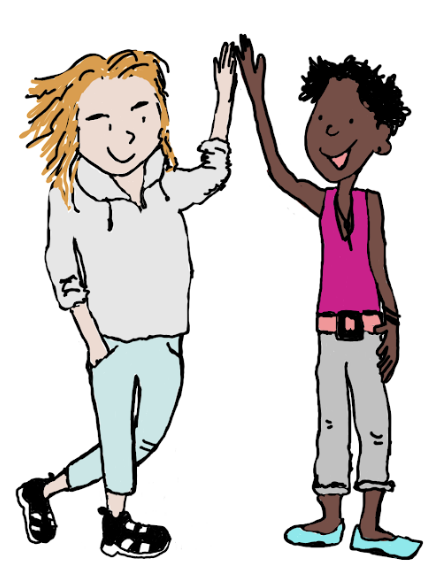 On the course the young leaders will have a course partner. 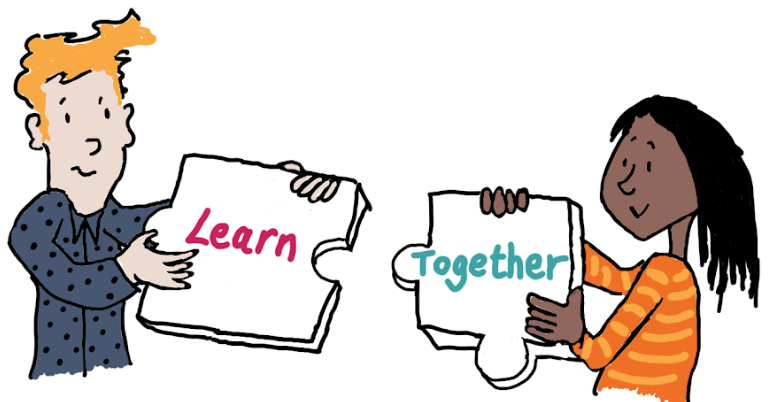 They will be someone who helps them on the course. 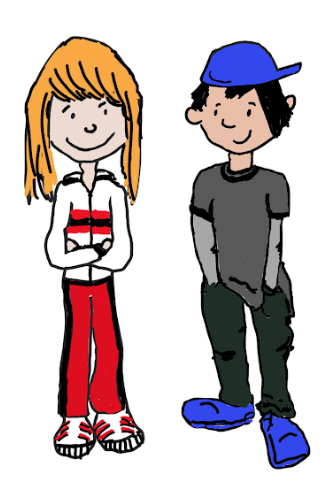 Their course partner will be aged 16-17 too. 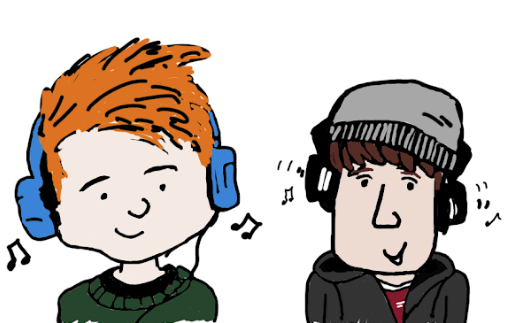 We will try to match the young leaders with a course partner who has the same likes and interests as them. 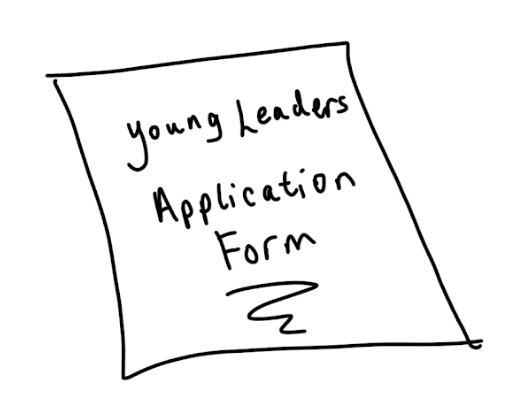 Like the young leaders, the course partners will need to apply to be part of the course. 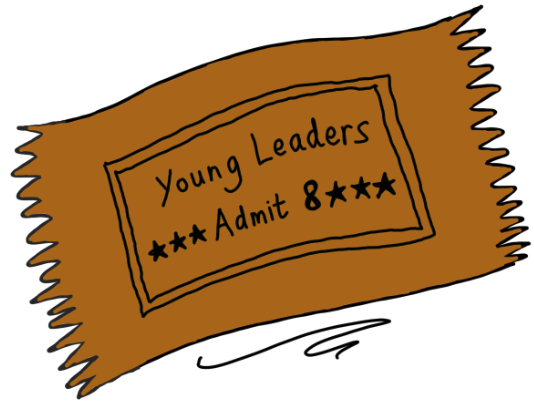 Not everyone will get a place on the course. We only have 8 places for Young Leaders, and 8 places for course partners. 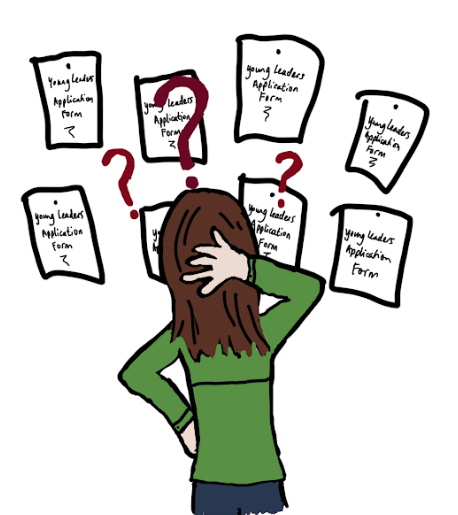 We will decide who goes onto the course based on their application.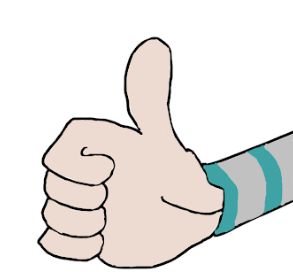 We want to make sure that the course is right for the young people who apply. 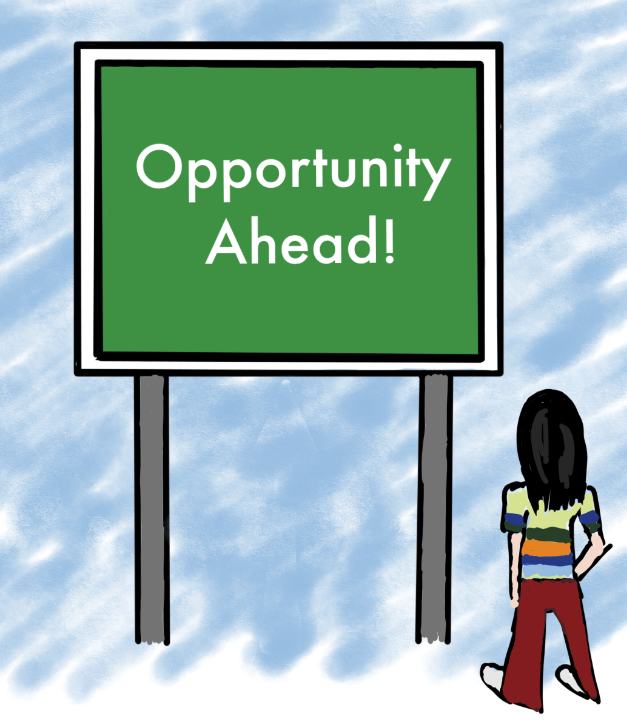 If your son or daughter applies and doesn’t get a place on the course, we will still work with them to see what other opportunities are available. 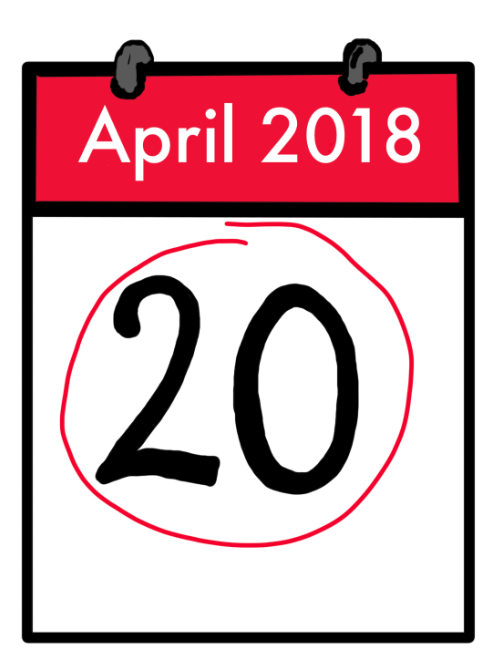 Young leaders and course partners need to apply by 20th April 2018. 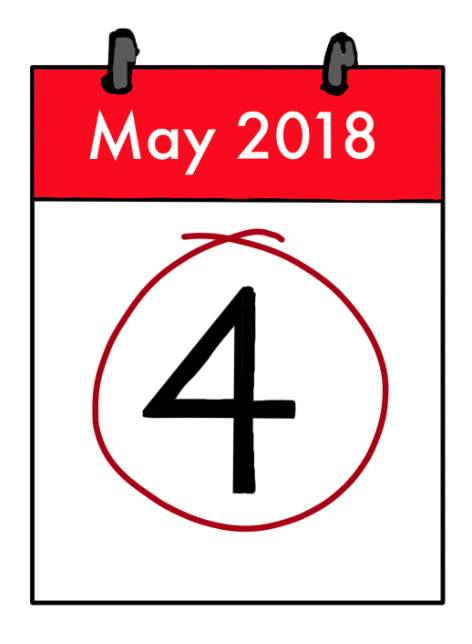 We will get back to the applicants by 4th May 2018 to let them know if they have a place on the course or not.